Приложение 1Утверждено постановлением Правительства Республики Таджикистан от 29 декабря 2017 года, № 596 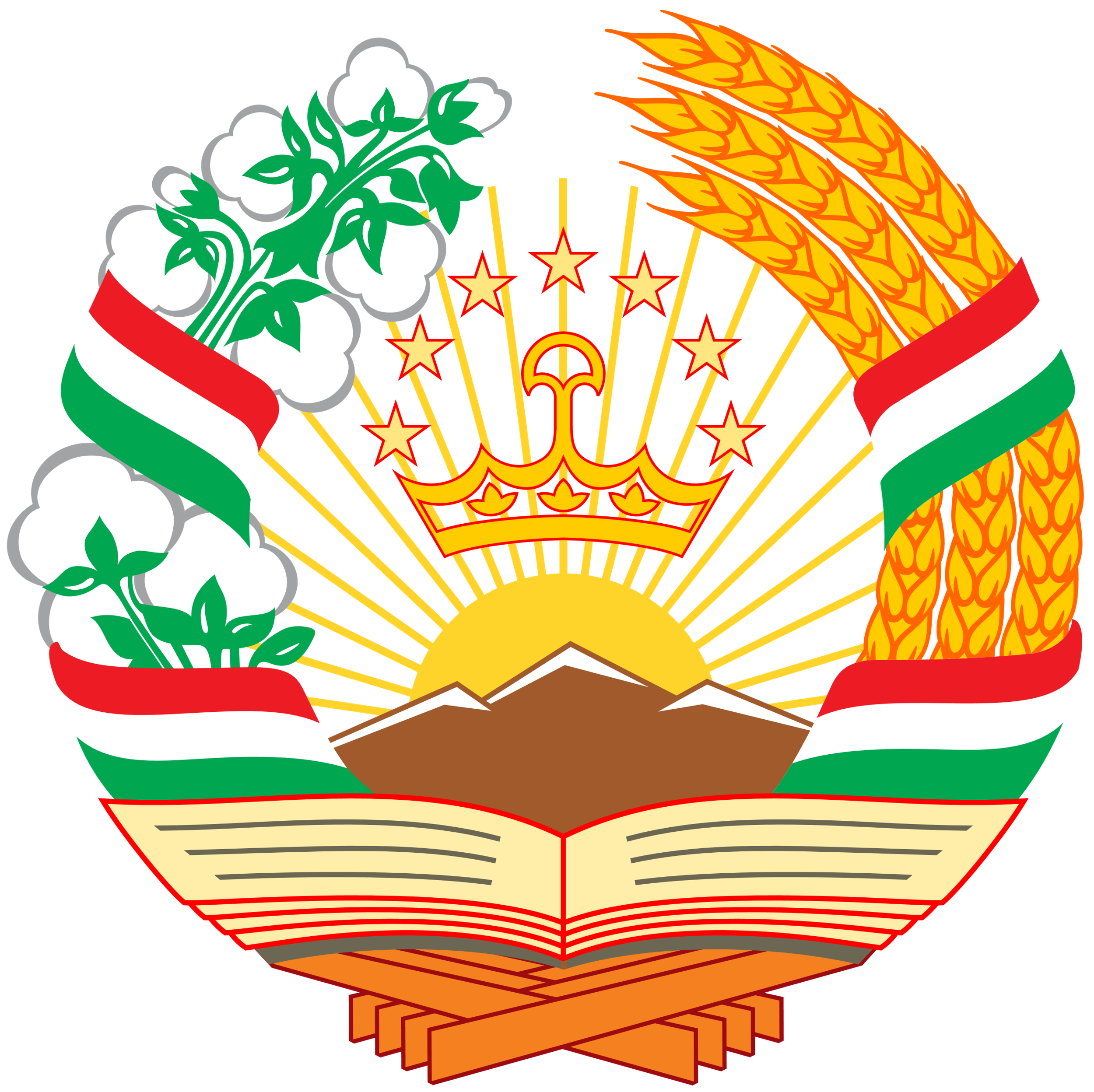 ПОЛОЖЕНИЕоб Агентстве гражданской авиации при Правительстве Республики Таджикистан(в редакции постановления Правительства РТ от 02.11.2018Г.№536)1. Общие положения1. Агентство гражданской авиации при Правительстве Республики Таджикистан (далее - Агентство) является органом государственного управления в области гражданской авиаций Республики Таджикистан и образовано в соответствии с Воздушным кодексом Республики Таджикистан и Законом Республики Таджикистан "О транспорте".2. Агентство в своей деятельности руководствуется Конституцией Республики Таджикистан, конституционными законами, законами Республики Таджикистан, Воздушным кодексом, нормативными правовыми актами, относящимися к сфере гражданской авиации, международно-правовыми актами, признанными Республикой Таджикистан и настоящим Положением.3. Агентство осуществляет свою деятельность во взаимодействии с министерствами, ведомствами и другими органами государственного управления в соответствии с законодательством Республики Таджикистан.2. Задачи Агентства4. Основными задачами Агентства являются:- реализация государственной авиационной политики, направленной на удовлетворение спроса населения и потребностей экономики в авиационных перевозках и других видах услуг, а также создания условий для безопасности полетов;- разработка планов и программ развития гражданской авиации Республики Таджикистан и их реализация на основе государственных, национальных, межгосударственных и отраслевых целевых программ; реализация скоординированной авиационной политики в международной и внешнеэкономической деятельности, содействие международному и региональному сотрудничеству в области гражданской авиации;- организация использования части воздушного пространства Республики Таджикистан, определенной в установленном порядке для воздушных трасс, местных воздушных линий, районов авиационных работ, гражданских аэродромов и аэропортов;- разработка и внедрение единых норм по авиационным работам и перевозкам, стандартов летной годности воздушных судов, систем и средств обеспечения полетов и обслуживания воздушного движения;- разработка стандартов и норм летной и технической эксплуатации гражданских воздушных судов, квалификационных требований  к авиационному персоналу;- обеспечение государственных программ по безопасности полетов и авиационной безопасности;- координация совместной с министерствами, ведомствами, другими органами государственного управления, а также местными органами государственной власти деятельности по реализации государственной политики и обеспечению свободного перемещения пассажиров и грузов воздушным транспортом по территории Республики Таджикистан и за её пределами;- содействие в проведении институциональных и структурных преобразований в области гражданской авиации;- комплексный анализ деятельности и прогноз развития гражданской авиации, выработка рекомендаций и реализация мер по обеспечению её устойчивого функционирования и развития; - установление, обеспечение и следование нормам по безопасности и защиты потребителя, охране окружающей среды и природных ресурсов, авиационной безопасности; - содействие повышению эффективности работы и конкурентоспособности предприятий гражданской авиации на международном и внутреннем рынке транспортных услуг; - мониторинг тарифов и сборов, взимаемых авиапредприятиями; - обеспечение выполнения обязательств, вытекающих из межправительственных соглашений и договоров по вопросам воздушных сообщений, а также других международных договоров, относящихся к деятельности гражданской авиации;- проведение переговоров с авиационными властями зарубежных стран по регулированию двусторонних полетов;- осуществление сертификационной деятельности и лицензирования в области гражданской авиации;- обеспечение использования гражданской авиации, а также реализация специальных программ в чрезвычайных ситуациях;- представление Республики Таджикистан и защита государственных интересов в Международной организации гражданской авиации (ИКАО), Межгосударственном авиационном комитете (МАК) и других международных организациях гражданской авиации.3. Полномочия Агентства5. Агентство в соответствии с возложенными на него задачами осуществляет следующие полномочия:- контроль за деятельностью организаций по выполнению лицензионных условий при осуществлении деятельности в области гражданской авиации;- разработка проектов нормативных-правовых актов, определяющих порядок функционирования гражданской авиации и внесение их в установленном порядке на рассмотрение Правительства Республики Таджикистан;- контроль в пределах своей компетенции исполнения нормативных правовых актов, в том числе актов по обеспечению безопасности полетов, анализ практики их применения в гражданской авиации, осуществление надзора за деятельностью эксплуатантов воздушных судов, пользователей воздушного пространства и других организаций, осуществляющих деятельность в области гражданской авиации;- участие в разработке и реализации государственных национальных программ и концепций развития гражданской авиации, в формировании и реализации межгосударственных и межотраслевых программ;- участие в совершенствовании системы управления и экономических механизмов регулирования работы авиапредприятий в условиях рыночных отношений;- применение мер по проведению антимонопольных мероприятий в гражданской авиации и развитию добросовестной конкуренции на рынке авиационных услуг совместно с Антимонопольной службой при Правительстве Республики Таджикистан;- обоснование потребности в финансовых, материальных и трудовых ресурсах для реализации межгосударственных целевых программ развития гражданской авиации, обеспечения устойчивого и безопасного функционирования отрасли, выполнения государственного оборонного заказа и других государственных нужд; - участие в государственном регулировании инвестиционного процесса в гражданской авиации и создании условий для привлечения инвестиций, в том числе иностранных, взаимодействие по этим вопросам с международными финансовыми институтами;- организация экспертизы программ и проектов развития воздушного транспорта, а также участие в организации и проведении экспертизы комплексных межотраслевых программ и проектов;- осуществление единой научно-технической политики в гражданской авиации, проведение научно-исследовательских, проектных и научно-технических разработок в гражданской авиации, разработка рекомендаций международных (межгосударственных) отраслевых организаций;- ведение государственного реестра гражданских воздушных судов, государственного реестра гражданских аэродромов, аэродромов совместного использования, государственного реестра эксплуатантов воздушного транспорта и реестра свидетельства специалистов гражданской авиации;- разработка и издание в установленном порядке, правил, положений, технических норм, отраслевых стандартов по вопросам перевозок пассажиров, багажа, грузов, почты, выполнения авиационных работ, использования воздушного пространства и обслуживания воздушного движения (в том числе метеорологического), технической эксплуатации и ремонта авиационной техники, а также технических требований к транспортным средствам, оборудованию и материалам, контроль в пределах своей компетенции за соблюдением этих требований;- организация в установленном порядке открытия новых воздушных линий и участие в координации формирования расписания движения воздушных судов на регулярных внутренних и международных воздушных линиях; - лицензирование с выдачей лицензии установленного образца на:а) перевозки воздушным транспортом пассажиров;б) перевозки воздушным транспортом грузов;в) деятельность по техническому обслуживанию воздушного движения;г) деятельность по техническому обслуживанию воздушных судов; д) деятельность по ремонту воздушных судов;е) деятельность по применению авиации в отраслях экономики;ж) деятельность пассажирских и грузовых терминалов; - разработка правил сертификации и аттестации; - сертификация с выдачей сертификатов установленного образца:а) авиационных предприятий и индивидуальных предпринимателей, осуществляющих и обеспечивающих воздушные перевозки и авиационные работы;б) юридических лиц, осуществляющих  техническое обслуживание и ремонт авиационной техники;в) аэродромов и аэропортов;г) авиационных учебных центров, осуществляющих подготовку специалистов соответствующего уровня, согласно перечням должностей авиационного персонала;д) воздушных судов, беспилотных летательных аппаратов, авиационных двигателей, воздушных винтов, бортового и наземного оборудования;е) других объектов и юридических лиц, деятельность которых непосредственно связана с обеспечением безопасности полётов, воздушных судов или авиационной безопасности;- сертификация оборудования, объектов, средств и услуг воздушного транспорта;- организация и проведение в установленном порядке атестации работников и руководящего состава в области воздушного транспорта; - осуществление аттестации авиационного персонала; - проведение аккредитации представительств иностранных авиакомпаний, осуществляющих свою деятельность в Республике Таджикистан;- организация разработки сертификационных требований к состоянию здоровья авиационных специалистов;- содействие в формировании рынка транспортных услуг на воздушном транспорте, регулирование и назначения авиационных перевозчиков по направлениям;- организация и координация в рамках своей компетенции выполнения обязательств международных договоров и межправительственных соглашений Республики Таджикистан, касающихся вопросов деятельности гражданской авиации, представление в установленном порядке интересов Республики Таджикистан в международных организациях гражданской авиации; - контроль за профилактической работой по обеспечению безопасности полетов гражданских воздушных судов и организацией воздушного движения в органах обслуживания воздушного движения; - контроль выполнения требований нормативных актов в гражданской авиации Республики Таджикистан;- участие совместно с другими государственными органами в проведении мероприятий по урегулированию кризисных ситуаций, связанных с захватом или угоном воздушного судна, или террористическими актами, направленными на нарушение условий авиационной безопасности;- участие в организации и обеспечении поисковых и аварийно-спасательных работ при взаимодействии с соответствующими министерствами и ведомствами;- создание комиссии по расследованию авиационных происшествий с воздушными судами, внесенными в государственный реестр гражданских воздушных судов Республики Таджикистан, а также воздушных судов иностранных государств в аналогичной ситуации, если происшествие произошло в пределах территории Республики Таджикистан;- учет авиационных и чрезвычайных происшествий с гражданскими воздушными судами, анализ состояния безопасности полетов, разработка рекомендаций и мероприятий по обеспечению безопасности полетов и контроль за их выполнением, информирование в установленном порядке о состоянии безопасности заинтересованных государственных органов и организаций;- организация и проведение мероприятий по предотвращению и ликвидации чрезвычайных ситуаций, обеспечение доставки специалистов, технических средств и материальных ресурсов, необходимых для ликвидации чрезвычайных ситуаций и осуществления эвакуационных мероприятий;- разработка воздушных трасс, внутренних воздушных линий и маршрутов их спрямления, зоны и районы управления воздушным движением, запретные зоны и зоны ограничения использования воздушного пространства, постоянные маршруты внетрассовых полетов, правила обслуживания воздушного движения (порядок планирования, координация и непосредственного обслуживания воздушного движения);- установление режима международных аэродромов и аэродромов, открытых для международных полетов, в порядке, установленном законодательством Республики Таджикистан;- выдача разрешения на перевозку опасных грузов и установление правил их перевозки воздушным транспортом;- разработка совместно с другими министерствами и ведомствами Республики Таджикистан нормативных-правовых актов, регулирующих обслуживание авиаперевозок, документов по координации деятельности при оформлении пассажиров, багажа и грузов;- организация, координация и контроль выполнения в гражданской авиации мероприятий, направленных на реализацию задач гражданской обороны, мобилизационной подготовки, обеспечение защиты государственной и коммерческой тайны и другой служебной информации;- обобщение и анализ государственной статистической информации в гражданской авиации;- осуществление мер по ведению и хранению банков данных по отрасли, организация информационного обеспечения гражданской авиации.4. Права Агентства6. Агентство имеет право:- выдавать разрешения (запреты) на использование выделенной для гражданской авиации части воздушного пространства Республики Таджикистан, а также на все виды деятельности в гражданской авиации, представляющие угрозу безопасности полетов;- давать согласие на строительство (реконструкцию) объектов, эксплуатация или высота которых связана с использованием воздушного пространства или представляет угрозу для безопасности полетов;- осуществлять контроль и надзор за годностью технических средств и установленными сроками эксплуатации наземного оборудования обеспечения полетов, работой органов обслуживания воздушного движения и использованием воздушного пространства;- представлять в установленном порядке прогнозы социально-экономического развития отрасли и сводные заявки на финансирование из государственного бюджета расходов;- принимать участие в решении вопросов финансирования гражданской авиации, межгосударственных и государственных целевых программ его развития;- утверждать модификации гражданских воздушных судов и производить их обязательную проверку; - выдавать в установленном порядке юридическим и физическим лицам лицензии на осуществление деятельности в гражданской авиации, приостанавливать действие или аннулировать их в случае выявления нарушений, вносить в установленном порядке предложения о размерах платы и сборов, взимаемых с иностранных перевозчиков, пользующихся воздушным пространством Республики Таджикистан;- осуществлять сертификационную деятельность, разрабатывать и вводить в действие формы сертификационных документов, разработанных соответствии с международными нормами и стандартами;- утверждать и контролировать деятельность организаций по техническому обслуживанию гражданских воздушных судок, контролировать информацию о сохранении летной годности гражданских воздушных судов, издавать директивы по поддержанию летной годности;- рассматривать, выдавать, возобновлять силу сертификатов летной годности гражданских воздушных судов, приостанавливать действие, отказывать в выдаче и аннулировать (производить изъятие) свидетельств эксплуатантов, сертификатов;- согласовывать с полномочными государственными органами других государств и утверждать квоты на осуществление международных перевозок воздушным транспортом и условия их выполнения; - назначать и отстранять авиапредприятия в качестве авиаперевозчиков на установленных маршрутах для выполнения условий межправительственных соглашений;- выдавать в установленном порядке разрешения на выполнение регулярных и чартерных рейсов; - производить оценку годности авиационного персонала квалификационным требованиям, действующим в гражданской авиации, а также рассматривать и признавать свидетельства авиационного персонала, выданные иными государствами; - осуществлять проверки деятельности авиапредприятий на соответствие условиям безопасности полетов, эксплуатации воздушных судов, а также авиационной безопасности, назначать и проводить в установленном порядке проверки деятельности авиапредприятий (компаний) гражданской авиации по соблюдению законодательства в сфере гражданской авиации, технических требований безопасности и экологических норм, принимать меры по устранению выявленных нарушений; - осуществлять инспекционные проверки иностранных авиакомпаний, которые выполняют полеты в аэропорты Республики Таджикистан;- разрабатывать нормативные правовые акты, обязательные для исполнения всеми участниками взаимоотношений в области гражданской авиации Республики Таджикистан и представлять в установленном порядке на утверждение;- отменять либо ходатайствовать об отмене в компетентные органы государства нормативных актов руководителей авиапредприятий Республики Таджикистан, не соответствующих нормам действующего законодательства в сфере гражданской авиации и влияющих на безопасность полетов;- получать от авиапредприятий и организаций гражданской авиации Республики Таджикистан и других эксплуатантов - пользователей воздушного пространства Республики Таджикистан информацию, необходимую для выполнения возложенных на Агентство задач;- представлять предложения об акционировании и приватизации предприятий и объектов гражданской авиации, находящихся в государственной собственности;- учреждать печатные издания и организовывать издательскую деятельность;- проводить конференции, совещания и семинары, организовывать выставки по проблемам совершенствования и развития гражданской авиации;- давать заключения по проектам, законодательных и иных нормативных актов, затрагивающих интересы отрасли воздушного транспорта.Агентство может иметь иные права, предусмотренные законодательством Республики Таджикистан.5. Организация работы7. Агентство возглавляет директор, назначаемый на должность и освобождаемый от должности Правительством Республики Таджикистан.Директор Агентства осуществляет руководство порученной ему сферой деятельности и несет персональную ответственность за выполнение возложенных на Агентство функций и задач.Директор Агентства имеет заместителя, назначаемого на должность и освобождаемого от должности Правительством Республики Таджикистан по его представлению. Структурные подразделения Агентства состоят из управлений и отделов по основным направлениям деятельности Агентства.8. Директор Агентства выполняет следующие задачи:- осуществляет общее руководство деятельностью Агентства и организует его работу;- от имени Правительства Республики Таджикистан в установленном порядке подписывает межправительственные соглашения о воздушном сообщении и международные договоры в области гражданской авиации; - утверждает положения об управлениях и отделах Агентства;- утверждает план работ и прогнозные показатели деятельности структурных подразделений Агенства;- вносит в Министерство финансов Республики Таджикистан предложения по формированию республиканского бюджета в части финансового обеспечения деятельности Агентства;- представляет в Правительство Республики Таджикистан в установленном порядке предложения о создании, реорганизации и ликвидации государственных предприятий и учреждений, находящихся в системе Агентства;- назначает на должность на конкурсном основе специалистов с базовым авиационным образованием и освобождает от должности, в установленном порядке, сотрудников Агентства, утверждает их должностные инструкции;- определяет обязанности, круг полномочий и устанавливает степень ответственности руководителей управлении и отделов Агентства;- издает распоряжения и указания, подлежащие обязательному исполнению работниками Агентства, а также всеми субъектами гражданской авиации Республики Таджикистан;- представляет в установленном порядке особо отличившихся работников к награждению государственными наградами Республики Таджикистан; - осуществляет другие полномочия в соответствии с законодательством Республики Таджикистан.9. Положение, структура, схема управления и предельная численность Агентства, а также порядок размещения и финансирования Агентства устанавливаются и утверждаются Правительством Республики Таджикистан.10. Работники Агентства обязаны поддерживать уровень своей квалификации, необходимый для эффективного исполнения своих должностных обязанностей.11. На специалистов Агентства распространяются вес льготы, действующие в гражданской авиации Республики Таджикистан.12. Специалисты Агентства в целях проведения надзора и мониторинга имеют право входить на территорию авиапредприятий Республики Таджикистан на основании идентификационной карты международного образца.13. Для осуществления контроля за безопасностью полётов эксплуатантов и выполнения требований, действующих в Республике Таджикистан, правил полётов и других актов, регламентирующих лётную работу, специалисты Агентства имеют право включаться в полётные задания с соблюдением установленных требований.14. В Агентстве создается высшая квалификационная комиссия, действующая, в соответствии с положением, утверждаемым директором Агентства.15. Специалисты Агентства имеют право владеть удостоверением и специальной одеждой, образцы и сроки выдачи которых утверждаются директором Агентства.16. Агентство в установленном порядке пользуется закрепленным за ним имуществом и служебными помещениями в Республике Таджикистан.17. Агентство ведет бухгалтерский учет и отчетность, а также статистическую отчетность в порядке, установленном законодательством Республики Таджикистан.18. Директор Агентства руководит комиссией по расследованию авиационных происшествий и инцидентов.19. Агентство является юридическим лицом, имеет печать с изображением Государственного герба Республики Таджикистан и со своим наименованием, а также штампы, фирменные бланки и счета в системе казначейства.21. Юридический адрес Агентства: Республики Таджикистан, город Душанбе проспект Айни, 14.